资格预审文件项目名称：南京市栖霞区餐厨废弃物处置厂项目项目编号：NJZC-2020GK0085采购人：南京市栖霞区城市管理局集中采购机构：南京市公共资源交易中心日期：2020年05月07日目录第一章 资格预审邀请	3第二章 申请人须知	8第一节 申请人须知前附表	8第二节 总则	10第三节 资格预审文件	11第四节 资格预审申请文件的编制	12第五节 资格预审申请文件的递交	14第六节 资格预审申请文件的审查	15第七节 通知	15第八节 申请人的资格改变	16第九节 纪律与监督	16第十节 需要补充的其他内容	19第三章 资格审查办法	20第一节 资格审查办法前附表	20第二节 审查方法	22第三节 审查标准	22第四节 审查程序	22第五节 审查结果	23第四章 资格预审申请文件格式	24一、 资格预审申请书	27二、 法定代表人资格证明书	29三、 法定代表人身份证复印件	30四、 法定代表人授权委托书	31五、 授权代表人身份证复印件	32六、 承诺书	33七、 投标申请人组织机构情况及营业执照等	34八、 2018年财务状况及审计报告	35九、 申请人依法缴纳税收和社会保障资金的证明材料	36十、 申请人具有履行合同所必需的设备和专业技术能力声明书	37十一、 前三年有关经营活动的书面声明	38十二、 无失信记录证明	39十三、 申请人的公司章程	40十四、 联合体协议（联合体适用）	41十五、 申请人认为有必要提供的其他文件或证明	43第五章 采购需求	44第一章 资格预审邀请一、前言为了贯彻《国务院关于创新重点领域投融资机制鼓励社会投资的指导意见》（国发[2014160号]）、《国务院办公厅转发财政部发展改革委人民银行关于在公共服务领域推广政府和社会資本合作模式指导意见的通知》（国办发[2015]42号）财政部《政府采购货物和服务招标投标管理办法》（财政部令87号）、财政部办公厅《关于规范政府和社会資本合作（PPP）综合信息平台项目库管理的通知》（财办金[2017]92号）、《江苏省政府关于在公共服务领域推广政府和社会资本合作模式的实施意见》（苏政发[2015]1101号）、《江苏省财政厅关于进一步推进政府和社会资本合作规范发展的实施意见》（苏财金[2017]92号）、《关于进一步鼓励、支持民营资本参与政府和社会资本合作（PPP）项目的实施意见》（财金[2017]99号）文件精神，南京市栖霞区人民政府拟以政府与社会资本合作（PPP模式）运作南京市栖霞区餐厨废弃物处置厂项目（以下简称“本项目”），通过引入社会资本参与项目投资建设与运营。目前本项目已具备采购条件。南京市栖霞区人民政府授权南京市栖霞区城市管理局为本项目实施机构和采购人。现采购人委托南京市公共资源交易中心就本项目进行国内公开招标资格预审，邀请符合资格条件的申请人提交资格预审文件。项目概况1、项目地点：本项目位于南京市栖霞区龙潭，东至排洪水路、南至科港路、北至龙北大道、西至陈店路，规划总用地约40亩。2、项目建设内容及规模：1）建设餐厨废弃物智能化收运系统和数字化管理平台；2）建设处理能力餐厨废弃物200吨/日+地沟油30吨/日的餐厨废弃物处置厂；3）建设项目范围内的配套设施。详细内容见资格预审文件的第五章采购需求。3、采购方式：公开招标。4、采购需求：拟采购一家社会资本与政府方出资代表共同设立项目公司，项目公司负责项目范围内相关设施投融资、建设、运营维护的工作，期限届满将相关设施及权利移交给栖霞区人民政府或其指定机构。详细内容见资格预审文件的第四章采购需求。5、采购项目预算金额：约2.48亿元。6、政府和社会资本合作模式6.1运作方式：采用BOT的运作模式。6.2由社会资本与政府方出资代表共同设立项目公司；项目公司注册资本为项目总投资的20%，其中政府方出资代表出资比例为5%，社会资本出资比例为95%。6.3合作范围：项目公司系专门负责本项目的投融资、建设、运营维护及移交的特殊目的主体，未经实施机构书面同意不得从事本项目以外的其他任何经营活动。6.4合作期限：共28年，其中建设期为1年。6.5回报机制：本项目的回报机制为可行性缺口补助。以上所述事项最终以公开招标文件的约定为准。项目申请人应具备以下资格条件1.联合体本项目接受联合体投标。采用联合体投标的，必须满足下列要求：（1）联合体成员不得超过三名，以一个投标人的身份参与投标。不同专业的成员组成的联合体，其成员应当具备各自所承担工作内容的相应能力和资质条件。（2）提交联合体各成员单位共同签订的共同投标协议，联合体协议中必须明确联合体牵头方及联合体成员单位名称、职责分工以及应当承担的责任，同时载明联合体各成员单位的具体工作分工，联合体成员均应参股未来的项目公司。（联合体协议原件装订在资格预审文件中）。（3）联合体各方成员不得再以自己名义单独投标，也不得组成新的联合体或参加其他联合体在本项目中投标。（4）联合体中标后，其成员不得变更。（5）所有投标文件以联合体牵头方签字盖章为准，投标保证金由联合体牵头方缴纳。2.基本要求独立申请人和联合体各方均需满足《中华人民共和国政府采购法》第二十二条的相关规定：（1）申请人具有独立承担民事责任的能力（提供营业执照复印件加盖申请人公章装订在资格预审申请文件内；未办理三证合一登记的还须提供税务登记证副本加盖申请人公章；如果申请人是联合体，则牵头方和成员均要具备并提供）。（2）申请人具有良好的商业信誉和健全的财务会计制度（提供经审计的2018年年度财务报告复印件加盖申请人公章装订在资格预审申请文件内；如果申请人是联合体，则牵头方和成员均要具备并提供，2019年1月1号以后成立的公司无需提供。）。（3）申请人具有依法缴纳税收和社会保障资金的良好记录（提供2019年11月至今的1个月或多个月的缴纳税收凭据、缴纳社会保险凭据等证明材料复印件加盖申请人公章装订在资格预审申请文件内；如果申请人是联合体，则牵头方和成员均要具备并提供，注册成立一年内的公司不需提供；依法免税或不需要缴纳社会保障资金的申请人，应提供相应文件证明其依法免税或不需要缴纳社会保障资金。）。（4）申请人具有履行合同所必需的设备和专业技术能力（提供声明书原件装订在资格预审申请文件内；如果申请人是联合体，则牵头方和成员均要具备并提供）。（5）申请人参加政府采购活动前三年内，在经营活动中没有重大违法记录（提供声明书原件装订在资格预审申请文件内；如果申请人是联合体，则牵头方和成员均要具备并提供，注册成立一年内的公司不需提供。）。3.信用要求独立申请人及联合体各方均需满足以下信用要求：未被列入失信被执行人、重大税收违法案件当事人名单、政府采购严重违法失信行为记录名单，并提供信用中国（www.creditchina.gov.cn）、中国政府采购网（www.ccgp.gov.cn）、中国执行信息公开网（zxgk.court.gov.cn/shixin）、重大税收违法案件信息公布栏（hd.chinatax.gov.cn/xxk/）网站查询结果（或截图）。如果申请人是联合体，则牵头方和成员均要具备并提供。4.其它要求（1）投标申请人的单位负责人或法定代表人为同一人或者存在直接控股、管理关系的不同单位，不得同时参与本项目的资格预审申请。（2）提供的上述有效证明文件必须确保真实性，并提供原件备查。（3）根据《关于进一步鼓励、支持民营资本参与政府和社会资本合作（PPP）项目的实施意见》（苏财金〔2017〕99号）和《关于推进政府和社会资本合作规范发展的实施意见》（财金〔2019〕10号）等文件要求，鼓励民营企业和外资企业参与本项目采购竞争。采购招标资格预审文件发布信息本资格预审公告发布媒体为“中国政府采购网”、“江苏省政府采购网”、“南京市政府采购网”和“南京市公共资源交易中心网”。有意向的申请人请自行在“中国政府采购网”、“江苏省政府采购网”、“南京市公共资源交易中心网”采购公告栏下载资格预审文件（申请人应登陆南京市公共资源交易中心用户平台进行注册登记，否则，影响中标公告发布。（注册登记地址：http://njggzy.nanjing.gov.cn/epointbidder/memberLogin））。如资格预审文件需要修改、澄清、更正或采购事项发生变动，采购人或集中采购机构将在原公告发布媒体进行公告，各拟参加资格预审的申请人在递交资格预审申请文件截止时间前注意查看“南京市政府采购网”和“南京市公共资源交易中心网”采购公告栏，如未查看或未及时查看，其后果由申请人自行承担。预审文件发布时间：自采购预审公告在“中国政府采购网”、“江苏省政府采购网”、“南京市政府采购网”和“南京市公共资源交易中心网”发布之日起至递交资格预审申请文件截止时间止。社会资本如确定参加资格预审，请如实填写《供应商参与资格预审确认函》并按要求于2020年5月20日17:00前电子邮件和传真回复(电子邮箱：418973230@qq.com；传真号码：025-86510582)。如申请人未按上述要求发函，其资格预审申请文件有可能被拒绝。《供应商参与资格预审确认函》格式如下：供应商参与资格预审确认函南京市公共资源交易中心：本单位将参与南京市栖霞区餐厨废弃物处置厂项目的资格预审，并已从“南京市公共资源交易中心网”下载了该资格预审文件，特发函确认。单位名称（盖单位公章）：	联系电话：法人授权代表（签字）：	联系电话：年月日注：若申请人为联合体，则由联合体牵头方填写《供应商参与资格预审确认函》并按要求传真回复。资格预审申请文件接收信息资格预审申请文件应字迹清楚、内容齐全、不得涂改。如有修改，修改处须加盖申请人公章，并由法定代表人或其授权代理人签字。资格预审申请文件应按照资格预审文件规定的顺序，统一用A4规格幅面打印、胶装装订成册并编制目录，由于编排混乱或未按要求装订导致响应文件被误读或查找不到，后果由申请人自行承担。资格预审申请文件纸质版份数：壹份正本，肆份副本，另须提供存储与纸质资格预审申请文件完全一致的电子文件WORD版和PDF版的U盘1只。每份纸质申请文件须清楚标明“正本”或“副本”并按要求盖章密封，U盘单独密封于信封中。接收开始时间：2020年5月28日9时10分接收结束时间：2019年5月28日9时40分接收地点：南京市公共资源交易中心一楼1229室（南京市建邺区江东中路265号）逾期送达、未送达指定地点或密封不合格的资格预审申请文件，采购人不予受理。资格审查及确定合格的申请人本次资格预审采用合格制，本项目不限定参与竞争的合格社会资本的数量。所有通过资格预审的社会资本均作为合格的申请人，具有获取本项目的招标文件及参加本项目投标的资格。未参加本次资格预审或未能通过资格预审的申请人不得参加后续的公开招标的投标。本次资格预审联系事项采购人：南京市栖霞区城市管理局联系人：黄毅；联系电话：025-85580430咨询机构：江苏全成工程造价咨询有限公司联系人：马杰；联系电话：025-83248662-8025传真：025-83247336集中采购机构：南京市公共资源交易中心联系人：马健；联系电话：025-68505916地址：南京市建邺区江东中路265号南京市公共资源交易中心资格预审文件发布信息（1）资格预审文件提供：资格预审文件在“中国政府采购网”或“南京市公共资源交易中心网”免费下载。（2）公告期限：自资格预审公告在“中国政府采购网”发布之日起5个工作日。（3）有关本次资格预审的事项若存在变动或修改，敬请及时关注“中国政府采购网”和“南京市公共资源交易中心网”发布的信息更正公告。南京市公共资源交易中心2020年5月7日第二章 申请人须知申请人须知前附表总则2.1项目概况2.1.1根据《中华人民共和国政府采购法》、《中华人民共和国政府采购法实施条例》、《中华人民共和国招标投标法实施条例》、《政府采购货物和服务招标投标管理办法》(财政部令第87号)及《政府和社会资本合作项目政府采购管理办法》等有关法律、法规和规章的规定，特邀请有意向承担本项目的申请人提交资格预审申请。2.1.2本项目采购人：见申请人须知前附表。2.1.3本项目集中采购机构：见申请人须知前附表。2.1.4本项目名称：见申请人须知前附表。2.1.5本项目建设地点：见申请人须知前附表。2.2资金落实情况本项目的资金落实情况：见申请人须知前附表。2.3采购需求本项目采购需求：见申请人须知前附表。2.4合格的申请人2.4.1申请人应当具备采购人规定的资格要求：见资格预审邀请。2.4.2单位负责人为同一人或者存在控股、管理关系的不同单位企业，不得同时作为不同主体参与投标。2.4.3 申请人还应符合资格预审文件的其他规定和要求。2.5语言文字除专用术语外，申请文件和来往文件均应使用简体中文。外文专用术语应附有中文注释。2.6费用承担申请人准备和参加资格预审发生的费用自理。2.7信息发布本项目的资格预审公告、澄清、更正、通知和资格预审结果公示等与本项目有关的信息，均在“南京市政府采购网”和“南京市公共资源交易中心网”发布，采购人及集中采购机构不再以其他方式通知。上述信息一经发出即视为申请人已收到，申请人应密切关注“南京市政府采购网”和“南京市公共资源交易中心网”(以下简称：公告网站)发布的有关信息。资格预审文件3.1资格预审文件的组成3.1.1本次资格预审文件包括资格预审邀请、申请人须知、资格审查办法、资格预审申请文件格式，以及根据本章第3.2款对资格预审文件的澄清和第3.3款对资格预审文件的修改。3.1.2当资格预审文件、资格预审文件的澄清或修改等在同一内容的表述上不一致时，以最后发出的文件为准。3.2资格预审文件的答疑与澄清3.2.1申请人应仔细阅读和检查资格预审文件的全部内容。如有疑问，应在申请人须知前附表规定的时间(即2020年5月20日17:00时前)以书面形式一式三份并加盖申请人单位公章邮寄至咨询机构，同时提供WORD格式电子版一份发至电子邮箱：418973230@qq.com 。3.2.2采购人对已发出的资格预审文件进行澄清的，应在申请人须知前附表规定的时间前，按政府采购相关规定，在原公告网站发布澄清公告。3.3资格预审文件的修改采购人对已发出的资格预审文件进行实质性修改的，应在申请人须知前附表规定的时间前，按政府采购相关规定，在原公告网站发布修改公告。在申请人须知前附表规定的时间后实质性修改资格预审文件的，采购人应相应顺延递交申请文件的截止时间，具体时间将在公告网站予以明确。资格预审申请文件的编制4.1资格预审文件的组成资格预审申请文件应由资格预审申请书、授权委托书以及相关证明文件组成，文件格式按照第四章制作并装订成册。4.1.1 资格证明文件应包括但不限于：（1）资格预审申请书（原件装订在资格预审申请文件内；如果申请人是联合体，则由牵头方提供）。（2）法定代表人资格证明书（原件装订在资格预审申请文件内；如果申请人是联合体，则由牵头方提供）。（3）法定代表人身份证（复印件装订在资格预审申请文件内；如果申请人是联合体，则由牵头方提供）。（4）授权委托书（非法定代表人出席的提供，原件装订在资格预审申请文件内；如果申请人是联合体，则由牵头方提供）。（5）代理人身份证（非法定代表人出席的提供，复印件装订在资格预审申请文件内；如果申请人是联合体，则由牵头方提供）。（6）承诺书（承诺书原件装订在资格预审申请文件内；如果申请人是联合体，则牵头方和成员均要具备并提供）。（7）申请人有效的营业执照（营业执照复印件加盖申请人公章装订在资格预审申请文件内；未办理三证合一登记的还须提供税务登记证副本加盖申请人公章；如果申请人是联合体，则牵头方和成员均要具备并提供）。（8）申请人经审计的2018年度财务报告（经审计的2018年年度财务报告复印件加盖申请人公章装订在资格预审申请文件内；如果申请人是联合体，则牵头方和成员均要具备并提供，2019年1月1号以后成立的公司无需提供。）。（9）申请人依法缴纳税收和社会保障资金的证明材料（2019年11月至今的1个月或多个月的缴纳税收凭据、缴纳社会保险凭据等证明材料复印件加盖申请人公章装订在资格预审申请文件内；如果申请人是联合体，则牵头方和成员均要具备并提供，注册成立一年内的公司不需提供；依法免税或不需要缴纳社会保障资金的申请人，应提供相应文件证明其依法免税或不需要缴纳社会保障资金。）。（10）申请人具有履行合同所必需的设备和专业技术能力声明书（声明书原件装订在资格预审申请文件内；如果申请人是联合体，则牵头方和成员均要具备并提供）。（11）申请人参加政府采购活动前三年内，在经营活动中没有重大违法记录的声明书（声明书原件装订在资格预审申请文件内；如果申请人是联合体，则牵头方和成员均要具备并提供，注册成立一年内的公司不需提供。）。（12）申请人未被列入失信被执行人、重大税收违法案件当事人名单、政府采购严重违法失信行为记录名单的证明材料（在信用中国（www.creditchina.gov.cn）、中国政府采购网（www.ccgp.gov.cn）、中国执行信息公开网（zxgk.court.gov.cn/shixin）、重大税收违法案件信息公布栏（hd.chinatax.gov.cn/xxk/）网站查询结果（或截图）。如果申请人是联合体，则牵头方和成员均要具备并提供。）。（13）申请人的公司章程（提供公司章程复印件加盖申请人公章装订在资格预审申请文件内，原件携带至资审现场备查；如果申请人是联合体，则牵头方和成员均要具备并提供）。(14)联合体协议（联合体适用）。（15）申请人认为需要递交的其他用于资格预审的资料。4.1.2如资格预审申请书及相关资料未按本资格预审要求提供的，采购人有权拒绝其资格申请。4.1.3以上材料（包括但不限于）应按顺序排列装订成册并密封。4.1.4以上内容不能缺项，有一项没有或不符合要求，将导致资格预审不合格。需提供原件的如不能提供原件，则视为无此项内容，将导致资格预审不合格。4.1.5根据（但不限于）申请人提供的资格预审申请文件及其澄清对申请人进行资格预审。该文件及澄清应能证明申请人满足该资格预审文件及附表中所列标准，即为资格预审合格。4.2资格预审申请文件的编制要求资格预审申请文件应按第四章“资格预审申请文件格式”进行编写，并按资格预审文件的具体要求提供相关证件及有效证明材料。如有必要，可以增加附页，并作为资格预审申请文件的组成部分。4.3资格预审申请文件的装订、签字4.3.1申请人应按本章第4.1款和第4.2款的要求，编制完整的资格预审申请文件，用不褪色的材料书写或打印，在规定位置由申请人的法定代表人或其委托代理人签字，并同时加盖单位公章。资格预审申请文件中的任何改动之处应加盖单位公章或由申请人的法定代表人或其委托代理人签字确认。4.3.2资格预审申请文件正本和副本份数见申请人须知前附表。正本和副本的封面上应清楚地标记“正本”或“副本”字样。当正本和副本不一致时，以正本为准。4.3.3资格预审申请文件正本与副本应分别装订成册(A4纸幅)，编制目录且除封面外逐页标注连续页码。申请人应编制评审索引表(格式自拟)，以有利于专家评审为原则。资格预审申请文件可分册装订，采用胶装方式装订，装订应牢固、不易拆散和换页，不得采用活页夹装订。否则，采购人对由于资格预审申请文件装订松散而造成的丢失或其他后果不承担任何责任。4.3.4资格预审申请文件副本可以为正本的复印件，但正本与副本均需加盖侧面骑缝章。资格预审申请文件建议双面打印。资格预审申请文件的递交5.1资格预审申请文件的密封和标识5.1.1资格预审申请文件的正本、副本与电子U盘应分开包装密封；证件及证明材料原件单独提供，并附证件及证明材料原件清单，无需密封。资格预审申请文件须在封套的封口处(含骑缝处)均须加盖申请人单位公章。证件和证明材料原件及所附清单，在递交资格预审申请文件截止时间前与其他资格预审申请文件一并递交，原件备查。5.1.2在资格预审申请文件的封套上应清楚地标记“正本”、“副本”、“证件及证明材料原件”字样，封套还应写明的其他内容见申请人须知前附表。电子U盘单独密封在一个信封内，并在封套上标明项目名称、采购编号、申请人名称、“资格预审申请文件电子版”并盖骑缝章。5.1.3未按本章第5.1.1项或第5.1.2项要求密封和加写标记的资格预审申请文件，采购人将有可能不予受理。5.2资格预审申请文件的递交5.2.1申请文件递交截止时间：见申请人须知前附表。5.2.2申请人递交资格预审申请文件的地点：见申请人须知前附表。5.2.3除申请人须知前附表另有规定外，申请人所递交的资格预审申请文件不予退还。5.2.4逾期送达或者未送达指定地点的资格预审申请文件，采购人不予受理。资格预审申请文件的审查6.1评审小组6.1.1资格预审申请文件由采购人组建的评审小组负责审查。评审小组的构成和确定方式：见申请人须知前附表。6.1.2评审小组人数：见申请人须知前附表。6.2资格审查资格性审查时，集中采购机构将在“信用中国”网站（www.creditchina.gov.cn）对申请人是否被列入失信被执行人、重大税收违法案件当事人名单和政府采购严重违法失信行为记录名单的情况进行查询；在“中国政府采购网"(www.ccgp.gov.cn)对申请人是否被列入“政府采购严重违法失信行为记录”名单的情况进行查询；在最高人民法院“中国执行信息公开网“（zxgk.court.gov.cn/shixin）对申请人是否被列入失信被执行人行为名单的情况进行查询；在“国家税务总局网重大税收违法案件信息公布栏”（hd.chinatax.gov.cn/xxk/）对申请人是否存在重大税收违法记录进行查询。以确定资格预审申请人是否具备资格。查询结果将以网页打印的形式留存并归档。评审小组根据申请人须知前附表规定的方法和第三章“资格审查办法”中规定的审查标准，对所有已受理的资格预审申请文件进行审查。通知7.1通知资格预审工作结束后，采购人将在原公告网站发布资格预审结果公告。7.2解释采购人的评审结果为本项目资格预审的最终结果，采购人有权不对资格预审申请文件的评审过程及评审结果作出任何解释。采购人有权拒绝资格预审申请文件不符合规定要求的资格预审申请。申请人的资格改变通过资格预审的申请人资格条件发生变化，使其不再实质上满足第三章“资格审查办法”规定标准的，其响应不被接受。纪律与监督9.1严禁贿赂严禁申请人向采购人、评审小组成员和与审查活动有关的其他工作人员行贿。在资格预审期间，不得邀请采购人、评审小组成员以及与审查活动有关的其他工作人员到申请人单位参观考察，或出席申请人主办、赞助的任何活动。9.2不得干扰资格审查工作申请人不得以任何方式干扰、影响资格预审的审查工作，否则将导致其不能通过资格预审。9.3保密采购人、评审小组成员，以及与审查活动有关的其他工作人员应对资格预审申请文件的审查、评审进行保密，不得在资格预审结果公布前透露资格预审结果，不得向他人透露可能影响公平竞争的有关信息。9.4质疑9.4.1参加或有意参加本次资格预审活动的社会资本认为资格预审文件、资格预审过程和资格预审结果使自己的权益受到损害的，可以在知道或者应知道其权益受到损害之日起7个工作日内，将质疑文件原件以书面形式送达南京市公共资源交易中心北门大厅受理窗口。社会资本质疑应当有明确的请求和必要的证明材料。上述应知其权益受到损害之日是指：(1)对资格预审文件提出质疑的，为资格预审文件公告期限届满之日起计算；(2)对采购过程提出质疑的，自采购程序环节结束之日起计算；(3)对资格预审结果提出质疑的，自结果公告期限届满之日起计算。9.4.2社会资本提出质疑应当符合以下条件：(1)必须是参与所质疑的资格预审活动的社会资本；(2)与质疑事项存在利害关系；(3)在质疑法定期限内提出质疑；(4)质疑书应当符合本章第9.4.4项规定；(5)质疑必须以参加资格预审的法定代表人或委托代理人(资格预审申请文件中所确定的)原件送达的方式提交，否则，交易中心有权不予受理。(6)相关法律、法规和省级以上人民政府财政部门规定的其他条件。9.4.3未递交资格预审申请文件的社会资本，其未参加后续采购活动，不得对递交资格预审申请文件截止后的采购过程、采购结果提出质疑。9.4.4质疑人提出质疑时，应当提交质疑书，并按照被质疑人与质疑事项有关的社会资本数量提供质疑书副本。质疑书应包括以下主要内容，并按照“谁主张、谁举证”的原则，附上相关证明材料。否则，交易中心或采购人不予受理：(1)质疑人的名称、地址、邮编、联系人、联系电话(包括座机、手机、传真号码等)等；(2)采购项目名称、项目编号、公告发布时间、开标时间；(3)具体质疑事项与请求；(4)事实与理由，并提供事实依据及相关证明材料，证明材料中有外文资料的，应当将与质疑相关的外文资料完整、客观、真实地翻译为中文，翻译人员签名并注明工作单位、联系方式等信息；(5)提出质疑的日期。质疑人为自然人的，质疑书应当由本人签字并附有效身份证明；质疑人为法人或者其他组织的，质疑书应当由法定代表人签字并加盖单位公章，并附加盖单位公章的营业执照副本或事业单位法人登记证书或组织机构代码证的复印件9.4.5质疑人可以委托代理人办理质疑事项，代理人办理质疑事项时，除提交质疑书外，还应当提交质疑人的授权委托书及代理人的有效身份证明，授权委托书应当载明委托代理的具体权限和事项。9.4.6交易中心在收到供应商的书面质疑后将及时组织调查核实，在七个工作日内作出答复，并以书面或在网站公告形式通知质疑人和其他有关社会资本，答复的内容不涉及商业秘密。答复内容仅限于社会资本所质疑的内容，不得涉及以下内容：(1)国家秘密和商业秘密；(2)资格预审前质疑的，已获取资格预审文件的社会资本名称、数量；(3)资格预审结果确定前质疑的，关于评审专家信息及评审情况；(4)其他社会资本的申请文件；(5)法律法规规定的其他内容。交易中心遵循“谁过错谁负担”的原则，有过错的一方承担调查论证费用。9.5投诉9.5.1质疑人如对质疑回复不满意或在规定时间内未做出回复的，可在答复期满后15个工作日内向本项目管辖内的同级政府采购监督部门提起投诉。社会资本投诉应当有明确的请求和必要的证明材料。9.5.2投诉人提起投诉应符合以下条件：(1)投诉人是参与本次资格预审的当事人；(2)投诉前已依法进行质疑；(3)投诉书内容符合中华人民共和国财政部20号令《政府采购供应商投诉处理办法》的规定；(4)在投诉有效期内；(5)同一投诉事项未经处理的；(6)相关法律、法规和省级以上人民政府财政部门规定的其他条件。9.5.3社会资本投诉时，应当当面提交投诉书，并按照被投诉人和与投诉有关的社会资本数量提供投诉书副本。投诉书应当包括下列主要内容：(1)投诉人的姓名或者名称、住所、联系方式及相关证明；(2)被投诉人的名称、住所、联系方式；(3)具体的投诉事项、事实根据和法律依据；(4)质疑和质疑答复情况及相关证明材料；(5)提起投诉的日期。投诉人为自然人的，应当由本人签字。投诉人为法人的，应当由其法定代表人签字并加盖单位公章。投诉人为其他组织的，应当由其主要负责人签字盖章并加盖单位公章。9.5.4投诉人可以授权代理人办理投诉事务。代理人办理投诉事务时，除提交投诉书外，还应当向监督部门提交投诉人的授权委托书，授权委托书应当载明委托代理的具体权限和事项。9.5.5投诉人不符合上述规定提起的投诉，政府采购监督部门不予受理。需要补充的其他内容需要补充的其他内容：见申请人须知前附表。第三章 资格审查办法资格审查办法前附表本项目资格预审采用合格制，符合初步评审合格条件及详细评审的申请人为下一阶段公开招标正式参与人。评标时，正本与副本不一致或正本与原件不一致时，以正本为准。通过资格预审的投标申请人除应满足上述审查标准外，还不得存在下列任何一种情形：不按审查委员会要求澄清或说明的；在资格预审过程中弄虚作假、行贿或有其他违法违规行为的。审查方法本次资格预审采用合格制。凡符合本章第3.1款和第3.2款规定审查标准的申请人均通过资格预审。审查标准3.1初步审查标准初步审查标准：见资格审查办法前附表。3.2详细审查标准详细审查标准：见资格审查办法前附表。审查程序4.1初步审查4.1.1评审小组依据本章第3.1款规定的标准，对资格预审申请文件进行初步审查。有一项因素不符合审查标准的，不能通过资格预审。4.1.2评审小组可以要求申请人提交第二章“申请人须知”第21.5款规定的有关证明和证件的原件，以便核验。无论评审小组是否要求申请人出示该等证明或证件的原件，申请人都应根据要求提交该等证明或证件的原件。4.2详细审查4.2.1评审小组依据本章第3.2款规定的标准，对通过初步审查的资格预审申请文件进行详细审查。有一项因素不符合审查标准的，不能通过资格预审。4.2.2通过详细审查的申请人，除应满足本章第3.1款、第3.2款规定的审查标准外，还不得存在下列任何一种情形：(1)不按评审小组要求澄清或说明的；(2)在资格预审过程中弄虚作假、行贿或有其他违法违规行为的。4.3资格预审申请文件的澄清在审查过程中，评审小组可以书面形式或口头形式要求申请人对所提交的资格预审申请文件中不明确的内容进行必要的澄清或说明。申请人的澄清或说明采用书面形式，并不得改变资格预审申请文件的实质性内容。申请人的澄清和说明内容属于资格预审申请文件的组成部分。采购人和评审小组不接受申请人主动提出的澄清或说明。审查结果5.1提交审查报告评审小组按照本章第四节规定的程序对资格预审申请文件完成审查后，确定通过资格预审的申请人名单，并向采购人提交书面审查报告。5.2重新进行资格预审或调整采购方式项目有3家以上(含3家)申请人通过资格预审的，采购人可以继续开展采购文件准备工作；项目通过资格预审的申请人不足3家的，采购人应在实施方案调整后重新组织资格预审；项目经重新资格预审合格申请人仍不足3家的，可依法调整实施方案选择的采购方式。第四章 资格预审申请文件格式（申请人必须按如下格式填写资格预审申请文件。不够时可按相同格式扩展。可直接在本表中填写，亦可重新打印。）资格预审申请文件（正/副本）项目名称：采购编号：申请人名称：日期：评审索引表(格式自拟，以有利于专家评审为原则)目  录(格式自拟，必须注明标题和对应页码)资格预审申请书致：南京市栖霞区城市管理局1.根据贵方的文件，正式授权(姓名和职务)代表我方，全权处理本次项目投标的有关事宜。基于对资格预审文件做了检查和充分的理解，本申请书签字人在此以（项目名称）资格预审申请人的身份，向你方提出资格预审申请。2.本申请书后附有所有资格证明材料。3.我方授权你方代理人调查、审核我们递交的与此申请相关的声明、文件和资料，并通过我方的开户银行和客户澄清申请书中有关财务和技术方面的问题。该申请书还将授权给提供与申请有关的证明资料的任何个人或机构及其代理人，按你方的要求，提供必要的相关资料，以核实本申请中提交的或与申请人的资金来源、经验和能力有关的声明和资料。4.你方代理人可通过下列人员得到进一步的资料：5.本申请充分理解下列情况：（1）资格预审合格的申请人才可参加投标；同时，投标书只能对本申请文件中的某些相关方面进行必要的更新和深化、细化，而不能有实质性的改变，从而降低申请人的标准，除非这些改变是经过采购人同意的。（2）你方保留如下的权力：①更改本项目的规模和金额，在这种情况下，投标仅面向资格预审合格且能满足变更后要求的申请人；②依法废除或接受任何申请，取消资格预审和废除全部申请。（3）你方及你方代理人将不对其上述行为承担责任，亦无义务向申请人解释其原因。6.下述签字人在此声明，申请书中所提交的声明和资料在各方面都是完整的、真实的和准确的。本次资格预审，我公司授权（填入联系人姓名）负责和贵单位的联系，具体联系方法为：电话，传真：。贵单位可通过上述人员取得我公司的进一步资料。申请人名称（盖章）：法定代表人或委托代理人（签字或签章）：日期：年月日法定代表人资格证明书单位名称：单位性质：地    址：成立时间：经营期限：姓名：性别：年龄： 职务：系（申请人名称）的法定代表人。特此证明。申请人公章：（盖章）日期：      年    月    日法定代表人身份证复印件（需加盖申请人公章）法定代表人授权委托书南京市栖霞区城市管理局：本授权书声明：注册于（住址）的（申请人名称）法定代表人（法定代表人姓名、职务）代表本公司授权在下面签字的（申请人委托代理人姓名、职务）为本公司的合法代理人，就贵方组织的（项目名称）（项目编号）投标，以本公司名义签署、澄清、递交、撤回、修改资格预审申请文件，其法律后果由我方承担。本授权委托书于年月日签字生效，委托代理人无转委托权。特此声明。委托单位名称（公章）：法定代表人签字或签章：委托代理人签字或签章：日期：年月日注：1.资格预审申请文件如由法定代表人授权委托代理人签署的必须提供本授权委托书，委托代理人参加时须提供原件，资格预审时另备一份随身携带；授权代表人身份证复印件（需加盖申请人公章）承诺书致：南京市栖霞区城市管理局我方在此郑重承诺：1.	我方具有独立承担民事责任的能力；2.	我方具有良好的商业信誉和健全的财务会计制度；3.	我方具有依法缴纳税收和社保的良好记录；4.	我方参加本项目采购活动前3年内，在经营活动中没有重大违法记录；5.	我方为境内合法注册的公司，且不是南京市各级政府所属融资平台公司；6.	在本项目采购活动中我方所提供的全部资料和信息均为真实的、准确的。如因提供的资料和信息不真实、不准确，我方将对由此产生的一切损害、损失承担全部责任。若违背了本承诺书中任一条款，则采购人有权取消我方的申请资格；7.	我方自成立以来没有因为任何直接由于自身的过失或疏忽，而在任何重要合同中严重违约、被逐出现场、被解除协议、工程烂尾、或被提起重大诉讼。没有被依法禁止投标或财产被接管或冻结的情况；8.	我方企业营业执照在经营有效期内，不是无力清偿债务者、没有处于受监管状态、没有破产或停业清理，业务没有处于被法院采取强制措施或管制的状态，经营活动没有被中止，并且没有因上述事件而成为法律诉讼中的对象；9.	我方自成立以来没有任何违反职业道德的行为（如编制虚假财务报表或编制不实陈述材料来获得采购合同而被宣告为有罪等）；10.	我方自成立以来未发生严重的职业不良行为，包括为获取某项合同而支付不正当费用的行为；11.	我方对资格预审文件的要求完全接受，无异议。资格预审申请人：（公章）法定代表人或委托代理人：（签字）日期：年月日投标申请人组织机构情况及营业执照等注：该表需加盖申请人公章，另附上申请人合格有效的营业执照副本、税务登记证、组织机构代码证复印件，加盖公章（实行三证合一的只需提供营业执照复印件，加盖公章），原件带至评审现场备查。2018年财务状况及审计报告（投标申请人应如实填写财务状况表，并应附2018年经会计师事务所或审计机构审计的财务报表，包括资产负债表、现金流量表、利润表的复印件，原件备查。财务状况资料将附在此表后共同提交，，2019年1月1号以后成立的公司无需提供。）财务状况表授权代表签字：投标申请人全称：（盖章）日期：申请人依法缴纳税收和社会保障资金的证明材料（复印件加盖申请人公章）申请人具有履行合同所必需的设备和专业技术能力声明书致：南京市栖霞区城市管理局我单位郑重声明：我单位具备履行本项采购合同所必需的设备和专业技术能力。                            申请人（公章）：日期：       年     月     日前三年有关经营活动的书面声明我方（申请人名称）在此声明：我方参加本次南京市栖霞区餐厨废弃物处置厂项目政府采购活动前三年内，我公司在经营活动中没有因为违法经营受到刑事处罚或者责令停产停业、吊销许可证或者执照、较大数额罚款等行政处罚。申请人：（公章）法定代表人或委托代理人：（签字）日期：      年    月    日无失信记录证明投标申请人未被列入失信被执行人、重大税收违法案件当事人名单、政府采购严重违法失信行为记录名单，并提供信用中国（www.creditchina.gov.cn）、中国政府采购网（www.ccgp.gov.cn）、中国执行信息公开网（zxgk.court.gov.cn/shixin）、重大税收违法案件信息公布栏（hd.chinatax.gov.cn/xxk/）等网站查询结果（或截图）。申请人的公司章程提供复印件，并加盖公章。联合体协议（联合体适用）致：南京市栖霞区城市管理局南京市公共资源交易中心（牵头方和成员的名称） 自愿组成联合体，以联合体形式参加南京市栖霞区餐厨废弃物处置厂项目〔项目编号：NJZC-2020   〕资格预审和投标，现就联合体投标事宜订立如下协议：1、  (牵头方名称)  为联合体牵头方。2、联合体牵头方合法代表联合体各成员负责本项目资格预审申请文件、投标文件编制和合同谈判活动，代表联合体提交和接收相关的文件资料、信息及指示，处理与之有关的一切事务，并负责合同采购及实施阶段的主办、组织和协调工作，牵头方以联合体的名义签署的上述各项文件和其以联合体名义所作出的一切行为效力及于全体联合体成员。3、联合体各方承诺将严格按照资格预审及其附件、招标文件、项目协议(含各类附件)等的约定承担相应的责任及义务，并对外承担连带责任。4、联合体各方在联合体内部的职责分工（包括各自的主要工作内容和方式）如下：联合体牵头方（插入牵头方名称）负责；联合体成员（插入成员名称）负责。5、联合体牵头方和成员未来均出资参与项目公司的设立，牵头方出资比例为%，成员出资比例为%，政府方出资代表出资比例为5%，合计100%。6、若联合体各方因自身原因在项目进行过程中产生的纠纷，由联合体各方协商解决，采购人对此不承担任何责任。由此造成采购人损失的，联合体各方应承担相应的连带责任。7、本协议书自签署之日起生效。 8、本协议书联合体各方和采购人各执一份。牵头方法定代表人（签字或印鉴）：成员法定代表人（签字或印鉴）：牵头方（公章）：联合体成员（公章）：日   期：日   期：注：1、本协议书原件装订在资格预审申请书内。2、联合体成员数量根据申请人的组成情况增加或减少，但不得违反本项目资格预审条件对联合体成员数量和有关要求的规定。申请人认为有必要提供的其他文件或证明无具体要求，由投标申请人自行考虑提供相关评审参考资料。第五章 采购需求第1节 项目资本情况一、项目情况介绍1、项目名称南京市栖霞区餐厨废弃物处置厂项目（以下简称“本项目”）。2、项目类型新建项目。3、项目所属行业环境保护类。4、实施机构南京市栖霞区人民政府授权栖霞区城市管理局（以下简称“区城管局”）为实施机构，负责组织项目前期准备、采购、代表政府签订项目合同（本方案中未加书名号的项目合同均指合同体系，包括《合作协议》、《项目合同》等内容）。合作期内对社会资本及项目公司进行履约监管以及合作期满项目资产移交等工作。5、合作期限本项目合作期共计28年，含建设期1年。6、运作方式本项目运作方式为“建设-运营-移交（BOT）”。合作期内，项目公司负责项目范围内相关设施投融资、建设、运营维护的工作，期限届满将相关设施及权利移交给栖霞区人民政府或其指定机构。7、项目合作内容本项目位于南京市栖霞区龙潭，东至排洪水路、南至科港路、北至龙北大道、西至陈店路，规划总用地约40亩。合作内容主要包括餐厨废弃物收运、处置两部分，收运处置对象主要为栖霞区范围内居民日常生活以外的食品加工、餐饮服务、集中供餐等活动中产生的餐厨废弃物和废弃油脂等废弃物。（1）餐厨废弃物收运本项目建设餐厨废弃物智能化收运系统和数字化管理平台，分年实现栖霞区餐厨废弃物集中收运，项目运营期前5年（含试运营期）逐步实现日收运量200吨餐厨废弃物+30吨地沟油。运营期收运情况详见下表：运营期内餐厨废弃物收运情况一览表（2）餐厨废弃物处置本项目建设处理能力餐厨废弃物200吨/日+地沟油30吨/日的餐厨废弃物处置厂。本项目采用“预处理+湿式中温厌氧消化+生物质气体能源化利用”处理工艺，主要由五大部分组成，包括：前处理系统、厌氧消化产沼气系统、沼气净化存储利用系统、臭气处理系统、污水处理系统。1）预处理：由破碎、分选、制浆、湿热处理及油脂分离等部分构成。2）厌氧消化：采用中温厌氧消化技术，建成后处理量可达到200吨/日。沼气经处理净化后发电，所得电能全部自用，暂不考虑上网销售，产生余热供湿热处理系统和厌氧消化系统使用。3）污水处理：选用“预处理+MBR+高级氧化”组合处理工艺，废水通过预处理进入膜生物反应器，之后采用强氧化剂对废水中的污染物进行强氧化，将有害的有机化合物转变为无害的无机化合物，彻底实现对污染物的完全去除和无害化。（3）项目范围内配套设施建设及维护。8、项目总投资及资金筹措（1）项目总投资根据《关于南京市栖霞区餐厨废弃物处置厂项目可行性研究报告的批复》（宁栖发改字〔2020〕4号），项目总投资约为24,133.35万元，包括工程费用15,471.49万元、工程建设其他费用6,467.93万元（含土地费用5,000万元）、基本预备费2,193.94万元。本方案中项目总投资约为 24,804.54 万元，经分析，可行性研究报告中不包含立项的社会稳定性评价咨询费、采用PPP模式实施的两评一案咨询费、项目投资及造价审核咨询费、财务数据复核咨询费及建设期融资成本，可行性研究报告及实施方案投资额对比详见下表。本方案项目总投资中，工程费用 15,471.49 万元、工程建设其他费用 6,555.71 万元（含土地费用5000万元），基本预备费 2,193.94 万元，建设期融资成本 583.40 万元。（2）资金筹措本方案项目总投资中，项目资本金占总投资比例为20%，为 4,960.91 万元，符合《国务院关于加强固定资产投资项目资本金管理的通知》（国发〔2019〕26号）的规定。融资部分占总投资的比例为80%，项目公司为融资主体，社会资本方承担补充融资责任，政府不作担保。项目公司不得以任何原因对外提供担保。可行性研究报告及实施方案投资额对比一览表9、项目公司项目公司由政府方出资代表与通过法定方式选择的社会资本方共同出资成立。项目公司注册资金与项目资本金保持一致，为总投资的20%，约 4,960.91 万元，其中政府方出资代表出资 248.05 万元，占比5%，社会资本出资 4,712.86 万元，占比95%。第2节项目产出一、基础设施本项目建设生活管理区、餐厨废弃物处理区、沼气发电区、污水处理区、厌氧发酵区、总图配套区、电线杆迁移场外道，以及餐饮预处理系统、厌氧系统、废水处理系统、公用工程、沼气净化及利用系统、收运系统及信息平台。项目建设内容一览表二、智能化收运系统和数字化管理平台1、系统功能总述餐厨废弃物智能管控系统提供垃圾从收运到处理的全过程管理，实时获取各项数据。为项目公司和实施机构提供管理、监控和相互稽核功能。系统主要包括餐饮企业注册管理、车辆人员管理、收运任务分配、收运过程监控、数据统计分析、异常报警、投诉管理等功能。2、信息化管理从集中管控的思路出发，根据本项目的具体特点和要求开发出符合餐厨废弃物处理全流程跟踪，服务于企业业务监控和政府行政监管执法的智能化的软硬一体的系统。建立统一的、易扩展的架构平台。（1）收运系统平台为整个业务流程的企业监控、政府监管、民众监督提供三位一体的系统管控。系统架构设计系统架构图如下：系统架构设计系统架构图（2）系统架构说明整个系统采用云计算、物联网、互联网、GPS、3G/4G无线网络技术，按照B/S方式架构。具有技术先进性、部署容易性、管理维护简单性、易扩展性和访问方便性。系统主要由云端服务器集群系统、车载数据采集传输系统、工厂内自动汽车衡系统组成。提供从餐厨废弃物的派工、收集、运输、入厂计量全过程的管理。实现人员、车辆、路径、重量、商户地点等所有要素的记录跟踪。（3）云端服务器集群系统系统和所有的数据最终存储在位于云端的服务器集群上。云计算服务由第三方云服务供应商提供。这种部署方式要求具有电信级的系统稳定性、安全性和可靠性。成本比自建机房和架设服务器低很多，而且云端的资源可以根据需要增加而不用改变整个系统。如果有新建设的公司需要加入到系统中，只要申请增加云端的资源就可以了，可以做到按需部署。所有的系统都驻留于云端，处于同一个数据中心同一个服务器中，便于将来从集团视角进行数据处理和集中管控。应用系统采用B/S(服务器/浏览器)架构部署。用户只要能上网，就可以登录系统。无论何时何地都可以使用系统。B/S架构的使用使得用户端不需要任何的安装配置工作，大大减轻了系统维护的工作量。（4）车载数据采集传输系统车载系统是整个管控系统主要的数据来源和管理着力点。它集称重、RFID读卡、视频、GPS位置数据的采集于一身。并通过3G/4G无线网络把以上的数据实时的传送到云端的服务器中。为实现各项管理要求提供数据基础。称重和RFID读卡功能作为一个分系统一起实现。这套系统曾经在上海世博会和北京奥运会以及全国其它多个城市使用。通过对垃圾收运车辆的举升装置做细微的改动，把秤体安装到举升架子上，然后把垃圾桶挂到秤体上。从而实现在垃圾桶举升的过程中称量出桶中重物的重量。整个称量过程不需要人工干预没有停顿，在运动中实现称量。桶的侧面和秤体配合。RFID标签装在筒体上，RFID读卡器在桶到达最高点时读取标签信息。称重和RFID标签信息由称重控制仪表自动记录和存储。可以通过3G/4G模块传到服务器也可以通过RS232接口传送车载中控台，和GPS数据、视频数据一起传送服务器端。称重仪表同时提供数据显示、报错提醒、单据打印等功能。视频、称重、RFID标签数据统一接入到车载总控台。总控台内置GPS和3G/4G模块。总控台把所有的信息按照系统要求的格式和关联关系整理打包后发送给云端的服务器。总控台采用成熟的嵌入式系统。该系统具有众多的标准接口可以连接视频、声音、UBS、RS2332等接口设备。作为一个标准系统具备良好的扩展性。内置操作系统，可以根据具体要求开发相应的功能。（5）自动汽车衡系统收运车辆回到公司时，通过汽车衡系统自动称量出餐厨废弃物的重量。这个数据用来和每一个商户处的数据做分总稽核。汽车衡系统的数据通过公司的局域网连上Internet进而把数据传送到服务器中。整个系统的组成如下图：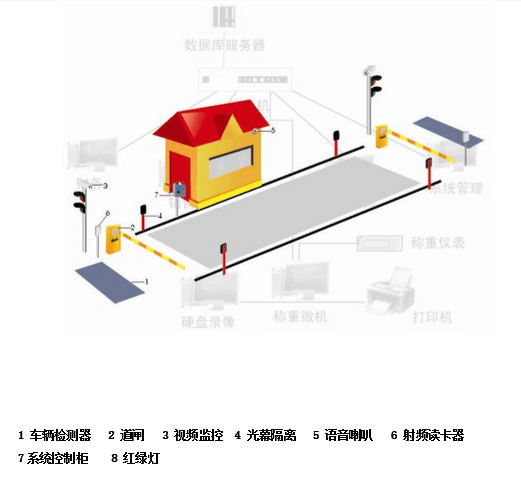 收运系统组成图三、公共服务通过项目的实施，可为南京市栖霞区提供处理能力餐厨废弃物200吨/日+地沟油30吨/日的餐厨废弃物处置厂，同时建立一套收、运、处完整衔接的餐厨废弃物处置系统。项目的餐厨废弃物处置厂和处置系统可服务于栖霞区100余万人口，实现餐厨废弃物的资源化、减量化、无害化处理，规范餐厨废弃物的管理，改善市容环境卫生。本项目的产出物主要有电能、油脂等。项目产出物一览表第3节项目运作方式本项目运作方式“建设-运营-移交（BOT）”，合作期共计28年，含建设期1年。合作期内，栖霞区人民政府授予项目公司特许经营权，项目公司负责本项目范围内投融资、建设工作，收运、处置项目范围内餐厨废弃物，期限届满，项目公司将项目范围内相关设施及权利移交给栖霞区人民政府或其指定机构。（1）建设期，项目公司工作内容如下：1）负责餐厨废弃物智能化收运系统和数字化管理平台建设，承担相关的费用、责任和风险；2）负责处理能力餐厨废弃物200吨/日+地沟油30吨/日的餐厨废弃物处置厂建设，承担相关的费用、责任和风险；3）负责项目范围内相关配套设施建设，承担相关的费用、责任和风险；4）承担土地土地费用。（2）运营期，项目公司工作内容如下：1）负责餐厨废弃物智能化收运系统和数字化管理平台运营，承担相关的费用、责任和风险；2）负责处理能力餐厨废弃物200吨/日+地沟油30吨/日的餐厨废弃物处置厂运营，承担相关的费用、责任和风险；3）项目范围内相关设施维护，承担相关的费用、责任和风险。（3）合作期满项目公司将项目范围内相关设施及权利无偿移交给栖霞区人民政府或其指定机构。序号项目编列内容1采购人单位名称：南京市栖霞区城市管理局联系人：黄毅联系电话：025-85580430联系地址：南京市栖霞区仙林文成路1号2集中采购机构单位名称：南京市公共资源交易中心联系人：马健；联系电话：025-68505916联系地址：南京市建邺区江东中路265号南京市公共资源交易中心3项目名称南京市栖霞区餐厨废弃物处置厂项目4资金落实情况由社会资本或项目公司自筹5采购需求和采购预算见资格预审邀请6申请人资格要求见资格预审邀请7是否接受联合体资格预审申请接受8申请人要求澄清资格预审文件的截止时间申请人要求澄清资格预审文件的截止时间：2020年5月20日 17时00分9采购人澄清资格预审文件的截止时间2020年5月21日17时00分10采购人修改资格预审文件的截止时间2020年5月21日17时00分11申请人需补充的其他材料证件和证明材料，应包含的内容：详见本申请人须知前附表第21.5款。12资格预审申请文件副本份数、电子版份数正本份数：壹份，副本份数：肆份。存储资格预审申请文件WORD版本与PDF版本的U盘一份。13资格预审纸质文件封套上写明采购人全称：南京市栖霞区城市管理局南京市栖霞区餐厨废弃物处置厂项目资格预审申请文件在2020年5月28日9:40时分前不得开启申请人全称：申请人地址：14资格预审申请文件递交截止时间2020年5月28日9时40分15资格预审申请文件递交地点南京市公共资源交易中心一楼1229室(南京市建邺区江东中路265号)16是否退还资格预审申请文件否17评审小组的构成和确定方式评审小组构成：评审小组共5人，其中专家4人，业主代表1人；评审专家确定方式：按照政府采购法相关规定组建。评审专家中至少应当包含1名财务专家和1名法律专家。18评审小组人数5人19资格审查方法合格制20通过资格预审的申请人对采购邀请函的答复截止时间公开招标邀请函约定的时间21需要补充的其他内容需要补充的其他内容21.1自下载资格预审文件之日起，申请人应保证其提供的联系方式(电话、传真、电子邮件等)一直有效，以保证往来函件(资格预审文件的澄清、修改等)能及时通知申请人，并能及时反馈信息，否则采购人及集中采购机构不承担由此引起的一切后果。自下载资格预审文件之日起，申请人应保证其提供的联系方式(电话、传真、电子邮件等)一直有效，以保证往来函件(资格预审文件的澄清、修改等)能及时通知申请人，并能及时反馈信息，否则采购人及集中采购机构不承担由此引起的一切后果。21.2申请人提交的资格预审申请文件将作为本项目合同文件的组成部分。申请人提交的资格预审申请文件将作为本项目合同文件的组成部分。21.3采购人有对资格预审申请文件进行核实的权利，若采购人在资格审查时或必要的调查过程中发现申请人有弄虚作假行为，将拒绝其参与资格预审和公开招标。采购人有对资格预审申请文件进行核实的权利，若采购人在资格审查时或必要的调查过程中发现申请人有弄虚作假行为，将拒绝其参与资格预审和公开招标。21.4原件系指最初产生的区别于复制件的原始文件或文件的原本，或由公证处出具的文件复制件的公证书原件。原件系指最初产生的区别于复制件的原始文件或文件的原本，或由公证处出具的文件复制件的公证书原件。21.5证件、证明材料包括但不限于以下内容：（1）资格预审申请书（原件装订在资格预审申请文件内；如果申请人是联合体，则由牵头方提供，还需提供联合体协议书原件装订在申请书内）。（2）法定代表人资格证明书（原件装订在资格预审申请文件内；如果申请人是联合体，则由牵头方提供）。（3）法定代表人身份证（复印件装订在资格预审申请文件内；如果申请人是联合体，则由牵头方提供）。（4）授权委托书（非法定代表人出席的提供，原件装订在资格预审申请文件内；如果申请人是联合体，则由牵头方提供）。（5）代理人身份证（非法定代表人出席的提供，复印件装订在资格预审申请文件内；如果申请人是联合体，则由牵头方提供）。（6）承诺书（承诺书原件装订在资格预审申请文件内；如果申请人是联合体，则牵头方和成员均要具备并提供）。（7）申请人有效的营业执照（营业执照复印件加盖申请人公章装订在资格预审申请文件内；未办理三证合一登记的还须提供税务登记证副本加盖申请人公章；如果申请人是联合体，则牵头方和成员均要具备并提供）。（8）申请人经审计的2018年度财务报告（经审计的2018年年度财务报告复印件加盖申请人公章装订在资格预审申请文件内；如果申请人是联合体，则牵头方和成员均要具备并提供，2019年1月1号以后成立的公司无需提供。）。（9）申请人依法缴纳税收和社会保障资金的证明材料（2019年11月至今的1个月或多个月的缴纳税收凭据、缴纳社会保险凭据等证明材料复印件加盖申请人公章装订在资格预审申请文件内；如果申请人是联合体，则牵头方和成员均要具备并提供，注册成立一年内的公司不需提供；依法免税或不需要缴纳社会保障资金的申请人，应提供相应文件证明其依法免税或不需要缴纳社会保障资金。）。（10）申请人具有履行合同所必需的设备和专业技术能力声明书（声明书原件装订在资格预审申请文件内；如果申请人是联合体，则牵头方和成员均要具备并提供）。（11）申请人参加政府采购活动前三年内，在经营活动中没有重大违法记录的声明书（声明书原件装订在资格预审申请文件内；如果申请人是联合体，则牵头方和成员均要具备并提供，注册成立一年内的公司不需提供。）。（12）申请人未被列入失信被执行人、重大税收违法案件当事人名单、政府采购严重违法失信行为记录名单的证明材料（在信用中国（www.creditchina.gov.cn）、中国政府采购网（www.ccgp.gov.cn）、中国执行信息公开网（zxgk.court.gov.cn/shixin）、重大税收违法案件信息公布栏（hd.chinatax.gov.cn/xxk/）网站查询结果（或截图）。如果申请人是联合体，则牵头方和成员均要具备并提供。）。（13）申请人的公司章程（提供公司章程复印件加盖申请人公章装订在资格预审申请文件内，原件携带至资审现场备查；如果申请人是联合体，则牵头方和成员均要具备并提供）。(14)联合体协议（联合体适用）。（15）申请人认为需要递交的其他用于资格预审的资料。证件、证明材料包括但不限于以下内容：（1）资格预审申请书（原件装订在资格预审申请文件内；如果申请人是联合体，则由牵头方提供，还需提供联合体协议书原件装订在申请书内）。（2）法定代表人资格证明书（原件装订在资格预审申请文件内；如果申请人是联合体，则由牵头方提供）。（3）法定代表人身份证（复印件装订在资格预审申请文件内；如果申请人是联合体，则由牵头方提供）。（4）授权委托书（非法定代表人出席的提供，原件装订在资格预审申请文件内；如果申请人是联合体，则由牵头方提供）。（5）代理人身份证（非法定代表人出席的提供，复印件装订在资格预审申请文件内；如果申请人是联合体，则由牵头方提供）。（6）承诺书（承诺书原件装订在资格预审申请文件内；如果申请人是联合体，则牵头方和成员均要具备并提供）。（7）申请人有效的营业执照（营业执照复印件加盖申请人公章装订在资格预审申请文件内；未办理三证合一登记的还须提供税务登记证副本加盖申请人公章；如果申请人是联合体，则牵头方和成员均要具备并提供）。（8）申请人经审计的2018年度财务报告（经审计的2018年年度财务报告复印件加盖申请人公章装订在资格预审申请文件内；如果申请人是联合体，则牵头方和成员均要具备并提供，2019年1月1号以后成立的公司无需提供。）。（9）申请人依法缴纳税收和社会保障资金的证明材料（2019年11月至今的1个月或多个月的缴纳税收凭据、缴纳社会保险凭据等证明材料复印件加盖申请人公章装订在资格预审申请文件内；如果申请人是联合体，则牵头方和成员均要具备并提供，注册成立一年内的公司不需提供；依法免税或不需要缴纳社会保障资金的申请人，应提供相应文件证明其依法免税或不需要缴纳社会保障资金。）。（10）申请人具有履行合同所必需的设备和专业技术能力声明书（声明书原件装订在资格预审申请文件内；如果申请人是联合体，则牵头方和成员均要具备并提供）。（11）申请人参加政府采购活动前三年内，在经营活动中没有重大违法记录的声明书（声明书原件装订在资格预审申请文件内；如果申请人是联合体，则牵头方和成员均要具备并提供，注册成立一年内的公司不需提供。）。（12）申请人未被列入失信被执行人、重大税收违法案件当事人名单、政府采购严重违法失信行为记录名单的证明材料（在信用中国（www.creditchina.gov.cn）、中国政府采购网（www.ccgp.gov.cn）、中国执行信息公开网（zxgk.court.gov.cn/shixin）、重大税收违法案件信息公布栏（hd.chinatax.gov.cn/xxk/）网站查询结果（或截图）。如果申请人是联合体，则牵头方和成员均要具备并提供。）。（13）申请人的公司章程（提供公司章程复印件加盖申请人公章装订在资格预审申请文件内，原件携带至资审现场备查；如果申请人是联合体，则牵头方和成员均要具备并提供）。(14)联合体协议（联合体适用）。（15）申请人认为需要递交的其他用于资格预审的资料。序号类别审查因素审查标准1初步审查标准申请人名称申请人名称与营业执照一致，如申请人在参与本项目资格预审之前名称发生变化且与所提供材料不一致，必须提供相应的名称变更证明材料，否则不予认可。1初步审查标准申请书签字盖章资格预审申请书由独立申请人或联合体牵头方法定代表人或其委托代理人签字或签章，并加盖独立申请人或联合体牵头方单位公章。1初步审查标准法定代表人身份证明或授权委托书申请人的法定代表人身份证明必须加盖申请人单位公章，授权委托书必须加盖申请人单位公章并由法定代表人签字或签章。1初步审查标准申请文件签署情况资格预审申请文件签署情况符合第二章“申请人须知”规定。1初步审查标准申请文件密封和标识资格预审申请文件签署情况符合第二章“申请人须知”规定。1初步审查标准申请文件递交资格预审申请文件签署情况符合第二章“申请人须知”规定。1初步审查标准申请文件内容没有对招标人的权利提出削弱性或限制性要求；没有对投标申请人的责任和义务提出实质性修改。1初步审查标准申请文件份数资格预审申请文件提供壹正肆副以及一份电子文件。2详细审查标准承诺书承诺书原件装订在资格预审申请文件内；如果申请人是联合体，则牵头方和成员均要具备并提供。2详细审查标准申请人有效的营业执照营业执照复印件加盖申请人公章装订在资格预审申请文件内；未办理三证合一登记的还须提供税务登记证副本加盖申请人公章；如果申请人是联合体，则牵头方和成员均要具备并提供。2详细审查标准申请人经审计的2018年度财务报告经审计的2018年年度财务报告复印件加盖申请人公章装订在资格预审申请文件内；如果申请人是联合体，则牵头方和成员均要具备并提供，2019年1月1号以后成立的公司无需提供。2详细审查标准申请人依法缴纳税收和社会保障资金的证明材料2019年11月至今的1个月或多个月的缴纳税收凭据、缴纳社会保险凭据等证明材料复印件加盖申请人公章装订在资格预审申请文件内；如果申请人是联合体，则牵头方和成员均要具备并提供，注册成立一年内的公司不需提供；依法免税或不需要缴纳社会保障资金的申请人，应提供相应文件证明其依法免税或不需要缴纳社会保障资金。2详细审查标准申请人具有履行合同所必需的设备和专业技术能力声明书声明书原件装订在资格预审申请文件内；如果申请人是联合体，则牵头方和成员均要具备并提供。2详细审查标准申请人参加政府采购活动前三年内，在经营活动中没有重大违法记录的声明书声明书原件装订在资格预审申请文件内；如果申请人是联合体，则牵头方和成员均要具备并提供，注册成立一年内的公司不需提供。2详细审查标准申请人未被列入失信被执行人、重大税收违法案件当事人名单、政府采购严重违法失信行为记录名单的证明材料在信用中国（www.creditchina.gov.cn）、中国政府采购网（www.ccgp.gov.cn）、中国执行信息公开网（zxgk.court.gov.cn/shixin）、重大税收违法案件信息公布栏（hd.chinatax.gov.cn/xxk/）网站查询结果（或截图）。如果申请人是联合体，则牵头方和成员均要具备并提供。2详细审查标准申请人的公司章程提供公司章程复印件加盖申请人公章装订在资格预审申请文件内，原件携带至资审现场备查；如果申请人是联合体，则牵头方和成员均要具备并提供。2详细审查标准联合体协议联合体适用。联系人员联系人员联系人员联系人1：电话：手机：联系人2：电话：手机：公司名称法定代表人注册地址邮政编码成立时间电话传真企业性质营业执照编号注册资金发证机关职工人数总人数： ，其中，技术人员数：        行政人员数：       总人数： ，其中，技术人员数：        行政人员数：       总人数： ，其中，技术人员数：        行政人员数：       总人数： ，其中，技术人员数：        行政人员数：       总人数： ，其中，技术人员数：        行政人员数：       公司主要业务综述组织机构框图（包括结构、领导成员、主要技术人员及数量等情况）组织机构框图（包括结构、领导成员、主要技术人员及数量等情况）组织机构框图（包括结构、领导成员、主要技术人员及数量等情况）组织机构框图（包括结构、领导成员、主要技术人员及数量等情况）组织机构框图（包括结构、领导成员、主要技术人员及数量等情况）组织机构框图（包括结构、领导成员、主要技术人员及数量等情况）企业名称：企业名称：企业名称：企业名称：企业名称：开户银行名称：名称：名称：名称：开户银行地址：地址：地址：地址：开户银行电话/传真：电话/传真：电话/传真：电话/传真：开户银行联系人/职务：联系人/职务：联系人/职务：联系人/职务：项目2018年财务状况2018年财报的索引（正文页码）营业额总资产固定资产流动资产净资产总负债短期负债长期负债资产负债率流动比率税前利润税后利润年度投资额累积投资总额2018年资产负债率2018年资产负债率2018年资产负债率运营期第1年第2年第3年第4年第5年~第27年餐厨废弃物（吨/日）100.00150.00160.00180.00200.00地沟油（吨/日）4.509.0018.0024.0030.00序号费用名称可行性研究报告总投资（万元）①实施方案总投资（万元）②差异（万元）③＝②－①备注一工程费用15471.4915471.49（一）建筑工程5084.005084.001生活管理区755.46755.462餐厨废弃物处理区1896.141896.143沼气发电区197.30197.304污水处理区636.80636.805厌氧发酵区738.30738.306总图配套工程860.00860.00（二）设备购置9139.999139.99（三）电线杆迁移场外道等1247.51247.5二工程建设其他费用6,467.936,555.7187.78（一）前期费用85.00172.7887.781可行性研究报告编制28.0028.002环境影响评价费57573立项的社会稳评19.1819.18可研未包含4两评一案咨询49.0049.00可研未包含5造价咨询9.809.80可研未包含6财务复核9.809.80可研未包含（二）建设管理费504.14504.141建设单位管理费194.71194.712工程监理费309.43309.43（三）勘察、设计费603.39603.391勘察费139.24139.242设计费464.14464.14（四）施工图审查费30.9430.94（五）场地准备费及临时设施费193.39193.39（六）工程招标管理费及代理服务费7.747.74（七）工程量清单及招标控制价编制26.3026.30（八）审核工程预算(招标控制价或标底)6.196.19（九）工程结算审计费10.8310.83（十）土地费用5000.005000.00三预备费2193.942193.94基本预备费2193.942193.94四建设期融资成本583.40583.40可研未包含*合计24,133.3524,804.54671.19序号名称单位工程量（一）土建工程1生活管理区1.1主体工程m21898.131.2安装工程m21898.131.3其他工程m21898.132餐厨废弃物处理区2.1主体工程m24580.042.2安装工程m24580.042.3其他工程m24580.043沼气发电区3.1主体工程m2495.743.2安装工程m2495.743.3其他工程m2495.744污水处理区4.1主体工程m21600.004.2安装工程m21600.004.3其他工程m21600.005厌氧发酵区5.1主体工程m25350.005.2安装工程m25350.005.3其他工程m25350.006总图配套工程6.1道路硬化m290006.2绿化m2100006.3照明工程6.4给排水工程（二）收运、处置设备1餐饮预处理系统套12厌氧系统套13废水处理系统套14公用工程套15沼气净化及利用系统套16收运系统及信息平台套1（三）电线杆迁移场外道1电线杆迁移个62场地平整亩403场外道路m216625序号产品名称单位产量1油脂吨152,172.152电能万kW·h21,785.033场地平整亩404电线杆迁移个6